Guidance Document on Reporting Requirements under the Regulations for the Monitoring of Medical Assistance in Dying Contents1.	Background 	 22.	Who needs to report? 	 23.	When is a report needed?3.1	How do I know if I need to report?	 23.2	When physicians and nurse practitioners are required to report 	 33.3	When pharmacists are required to report 	 54.	How is a report submitted? 	 65.	What happens if the required information is not reported? 	 66.	Clarification of selected reporting requirements 	 76.1	Awareness of the Patient’s Death 	 76.2	Disability Support Services 	 76.3	Interjurisdictional Cases 	 76.4	Palliative Care 	 76.5	Patient’s Description of Suffering 	 86.6	Patient Information 	 86.7	Practitioner and Pharmacist Information 	 86.8	Postal Codes 	 86.9	Referral or Transfer of Care 	 96.10	Withdrawing a Request 	 97.	For Assistance 	 9BackgroundOn June 17, 2016, An Act to amend the Criminal Code and to make related amendments to other Acts (medical assistance in dying) came into force, allowing physicians and nurse practitioners to provide MAID to eligible Canadians.  Federal monitoring, which refers to the collection and analysis of MAID data, is a critical feature of the legislation and reflects the seriousness of MAID as an exemption to the criminal laws that prohibit ending a human life. The Regulations support the collection of consistent, comprehensive information on MAID across the country by setting out reporting requirements for physicians and nurse practitioners who provide this service and pharmacists who dispense the necessary drugs.  More information is available on the Government of Canada website.Who needs to report?Physicians and nurse practitioners who have received a request for MAID in writing and encounter one of the scenarios listed in section 3.2Pharmacists who have dispensed a substance in connection with the provision of MAIDWhen is a report needed?3.1 How do I know if I need to report?When a written request for MAID is received, physicians and nurse practitioners will need to report in most cases, even if the request doesn’t result in MAID.  See Section 3.2 for more details about scenarios for reporting and timelines.What constitutes a written request? A patient’s written request may take any form – it does not have to be in the format required by the Criminal Code as a safeguard when MAID is provided (i.e., duly signed, dated, and witnessed) to require reporting.  It must, however, be an explicit request for MAID and not just an inquiry about MAID or a request for information.3.2 When physicians and nurse practitioners are required to report If MAID was provided: If MAID was not provided: *These SK forms are required for federal reporting purposes.  Depending on the circumstances, other SK forms may be needed as safeguards but do not require reporting under the federal regulations.Note:  the 30 days starts the day after one of the above reportable outcomes occurs, not the day after the practitioner receives the written request.3.3 When pharmacists are required to reportHow is a report submitted? In Saskatchewan, physicians, nurse practitioners, and pharmacists submit information to the provincial designated recipient, the Saskatchewan Health Authority (SHA).  As the designated recipient, the SHA is responsible for submitting information to the federal government in relation to written requests for, and the provision of, medical assistance in dying.  When federal reporting is required as set out in earlier sections of this document, forward/fax a copy of the patient’s SK forms to HealthLine:Contact Name: Michelle Fisher Fax Number:  1-833-837-9006What happens if the required information is not reported? The Saskatchewan designated recipient (SHA) will follow up with you if the information provided is unclear or incomplete, or to find out why you have not reported. Practitioners and pharmacists are required under s. 241.31 of the Criminal Code to file the information required in the regulations within the specified timeframes.  A practitioner or pharmacist who knowingly fails to comply with this requirement could face a maximum term of imprisonment of two years. If Health Canada, or a provincial or territorial designated recipient, becomes aware of failures to apply the eligibility requirements or safeguards in the Criminal Code, or continued or egregious omissions in reports, a situation could be referred to law enforcement. Clarification of selected reporting requirementsAwareness of the Patient’s Death: In cases where a patient has died without a practitioner present (i.e., death by a cause other than MAID) you may be uncertain about some of the information relating to the patient’s death.  In some cases, you may be unaware as to whether the patient has died, when they died, or where they died.  In these cases, “do not know” is an acceptable response. You are not required to take steps to actively seek out the requested information for the purpose of complying with the federal Regulations. Disability Support Services: A number of questions refer to “disability support services.”  These could include, but are not limited to, assistive technologies, adaptive equipment, rehabilitation services, personal care services, and disability-based income supplements.Interjurisdictional Cases: In some cases, activities such as the receipt of a written request and provision of MAID may cross provincial or territorial borders.  The Regulations require practitioners to report based on where the written request was received. Example: You are a physician based in Saskatoon but practice in Lloydminster (Alberta side) a few weeks per year.  A Lloydminster (AB) patient calls your office in Saskatoon to book an appointment to discuss MAID.  At the appointment in Lloydminster (AB), the patient brings a hand-written request for MAID.  You assess the patient and find them eligible, follow the procedural safeguards, and provide MAID.  You would report to the Alberta Minister of Health because you received the written request in Alberta – the initial contact in Saskatoon was not in writing and was only to discuss MAID.Palliative Care:A number of questions refer to “palliative care.”  This is an approach that improves the quality of life of patients and their families facing life-threatening illness, through the prevention and relief of pain and other physical symptoms, and psychosocial and spiritual suffering. It may be provided in any setting, by specialists or by others who have been trained in the palliative approach to care.Patient’s Description of Suffering:The Regulations require practitioners to provide the patient’s description of their suffering.  Please check all that apply when completing this section. This list is intended to support practitioners in relaying the patient’s description of their suffering.  It is not intended to validate or invalidate various forms of suffering in respect of eligibility for MAID.Patient Information: Monitoring the characteristics of those who are seeking, and those who obtain, access to MAID will enable identification of trends, help determine whether the Criminal Code provisions are meeting their objectives, and enable independent analysis and research from qualified researchers.  Patient information may be used to link records in other national databases in order to support these objectives.  Health Canada and Statistics Canada are subject to the federal Privacy Act with respect to the collection, retention, use, and disposal of personal information.Practitioner and Pharmacist Information: Personal information regarding practitioners and pharmacists is collected to link reports about the same patient, and to enable follow up in the case of unclear or missing information.  Health Canada and Statistics Canada are subject to the federal Privacy Act with respect to the collection, retention, use, and disposal of personal information.Postal Codes: You are required to provide the postal code associated with the patient’s Health Services Number.  If the patient does not have a Health Services Number, please indicate the postal code of their usual place of residence on the date when their written request for MAID was received. If the patient does not have a Health Services Number and does not have a usual place of residence, a shelter, hostel, or similar institution located in Canada that provides food, lodging, or other social services to the patient can be considered their usual place of residence for the purposes of the Regulations.  Providing the postal code of such an institution satisfies your obligation to report the patient’s postal code.Referral or Transfer of Care: Referral is intended to capture circumstances where the written request for MAID is referred to another healthcare practitioner or care coordination service.  Transfer of Care captures circumstances where a patient’s care is fully transferred in response to their request for MAID (e.g., a patient is transferred out of a residential care facility in order to receive MAID at home). Withdrawing a Request: Withdrawing a request means that, to the best of the practitioner’s knowledge, the patient does not intend to pursue their request for MAID.  The withdrawal may take any form (e.g., oral or in writing).  A lack of contact with the patient would not be sufficient to assume that he or she has withdrawn the request.  You are never required to actively seek out information about whether the patient has withdrawn their request, whether or not you have assessed them, but must report if known.For AssistanceFor assistance with any inquiries about requirements for reporting or the reporting process in the Saskatchewan Health Authority, please contact the following:About:The Regulations for the Monitoring of Medical Assistance in Dying (the Regulations) require physicians, nurse practitioners, and pharmacists to provide information related to requests for, and the provision of, medical assistance in dying (MAID).  This guidance document is to support these professionals in fulfilling their responsibilities under the Regulations. 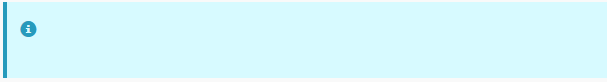 Who is this guide for?Physicians and nurse practitioners who have received a written request for MAID; and  Pharmacists who have dispensed a drug for the purpose of MAID.You provided MAID by administering a substance to a patient Report within 30 days after the day the patient dies         SK Forms*First AssessmentConfirmation of ConsentSection 1, 2, 3, 4, 5, & 7You provided MAID by prescribing or providing a substance for self-administration by the patientReport within 90-120 days after the day of prescribing or providingYou can report earlier if you know the patient has died. In all other cases, you must wait 90 days. SK Forms*First AssessmentConfirmation of ConsentSection 1, 2, 3, 4, 6, & 7 You referred a patient to another practitioner or a care coordination service or transferred their care Report within 30 days after the day of referral or transferSK Form*ReferralYou found a patient to be ineligible for MAID Report within 30 days after the day ineligibility is determinedSK Form(s)*First AssessmentSecond Assessment 
(if ineligibility resulted from the second assessment)You became aware that the patient withdrew the request for MAID Report within 30 days after the day you became aware of the withdrawalYou are never required to actively seek out information about whether a patient has withdrawn the request.  SK Form*Patient Withdrawal of Request/Death From Another CauseSection 1Section 2 (if the patient had previously been found eligible for MAID)Section 3You became aware of the death of the patient from a cause other than MAIDReport within 30 days after the day you became aware of the patient’s deathYou are never required to actively seek out information about whether a patient has died. SK Form*Patient Withdrawal of Request/Death From Another CauseSection 1Section 2 (if the patient had previously been found eligible for MAID)Section 4You dispense a substance in connection with the provision of MAIDReport within 30 days after the day the substance was dispensedOnly one report is required regardless of how many substances are dispensed for the purpose of providing MAID to one patient.SK FormForm A Prescription Protocol – Injection orForm B Prescription Protocol – OralBy E-mail By PhoneBy Fax Michelle.Fisher@saskhealthline.ca1-833-473-6243 (MAID)1-833-837-9006